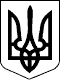 124 СЕСІЯ ЩАСЛИВЦЕВСЬКОЇ СІЛЬСЬКОЇ РАДИ7 СКЛИКАННЯРІШЕННЯ18.08.2020 р.                                          № 2491с. ЩасливцевеПро розгляд заяви щодо надання в оренду земельної ділянкиРозглянувши заяву громадянина *** (ідентифікаційний код - ***) вих. №*** від 02.07.2020 р., про оформлення договору оренди земельних ділянок, та додані документи, враховуючи лист Ш/02.15-330 07.08.2020 року від гр.. Швець Миколи Антоновича, керуючись ст. ст.. 12, 19, 38, 39, 122, 123, 134 Земельного кодексу України, ст.26 Закону України "Про місцеве самоврядування в Україні", сесія сільської ради ВИРІШИЛА:1. Відмовити гр.. *** (РНОКПП ***) в передачі в оренду земельних ділянок з кадастровими номерами 6522186500:07:002:06***, 6522186500:04:001:05*** та 6522186500:07:002:06*** для розміщення СПОРТИВНО ОЗДОРОВЧОГО КОМПЛЕКСУ «ЗАРЯД’Є», реєстраційний номер нерухомого майна ***, у зв’язку з тим, що на даний час не вирішене у судовому порядку питання стосовно права власності на об’єкт нерухомого майна, який знаходиться на зазначених земельних ділянках, справа ***. 2. Рекомендувати фізичній особі зазначеній в п. 1 рішення звернутися повторно після вирішення питання у судовій справі.3. Контроль за виконанням цього рішення покласти на Постійну комісію Щасливцевської сільської ради з питань регулювання земельних відносин та охорони навколишнього середовища.Сільський голова                                                       В. ПЛОХУШКО